Phần đáp án câu trắc nghiệm: Tổng câu trắc nghiệm: 40.SỞ GD&ĐT ĐẮK LẮKTRƯỜNG THPT NGÔ GIA TỰĐÁP ÁN THI THỬ TỐT NGHIỆP 
NĂM HỌC 2021-2022MÔN VẬT LÍ – Khối lớp 12 Thời gian làm bài : 50 phút 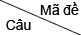 0010020030040050060070081[0.25] C[0.25] D[0.25] D[0.25] D[0.25] A[0.25] B[0.25] A[0.25] C2[0.25] C[0.25] B[0.25] C[0.25] B[0.25] C[0.25] A[0.25] C[0.25] A3[0.25] A[0.25] A[0.25] D[0.25] D[0.25] B[0.25] D[0.25] B[0.25] A4[0.25] A[0.25] D[0.25] C[0.25] A[0.25] A[0.25] C[0.25] A[0.25] B5[0.25] D[0.25] B[0.25] A[0.25] D[0.25] C[0.25] A[0.25] D[0.25] B6[0.25] C[0.25] B[0.25] B[0.25] D[0.25] D[0.25] A[0.25] B[0.25] A7[0.25] D[0.25] D[0.25] D[0.25] C[0.25] D[0.25] B[0.25] C[0.25] C8[0.25] D[0.25] A[0.25] B[0.25] A[0.25] A[0.25] B[0.25] B[0.25] D9[0.25] A[0.25] C[0.25] B[0.25] B[0.25] A[0.25] D[0.25] C[0.25] D10[0.25] C[0.25] D[0.25] D[0.25] A[0.25] B[0.25] C[0.25] B[0.25] C11[0.25] B[0.25] A[0.25] D[0.25] A[0.25] C[0.25] A[0.25] B[0.25] C12[0.25] A[0.25] A[0.25] A[0.25] D[0.25] A[0.25] D[0.25] D[0.25] A13[0.25] B[0.25] D[0.25] B[0.25] C[0.25] C[0.25] A[0.25] D[0.25] A14[0.25] D[0.25] C[0.25] C[0.25] A[0.25] D[0.25] D[0.25] C[0.25] C15[0.25] A[0.25] A[0.25] D[0.25] A[0.25] D[0.25] A[0.25] B[0.25] C16[0.25] C[0.25] C[0.25] A[0.25] B[0.25] B[0.25] C[0.25] A[0.25] B17[0.25] C[0.25] C[0.25] C[0.25] C[0.25] C[0.25] B[0.25] D[0.25] D18[0.25] B[0.25] D[0.25] D[0.25] B[0.25] C[0.25] A[0.25] A[0.25] C19[0.25] B[0.25] D[0.25] A[0.25] D[0.25] A[0.25] C[0.25] C[0.25] B20[0.25] C[0.25] B[0.25] D[0.25] D[0.25] B[0.25] B[0.25] C[0.25] D21[0.25] C[0.25] B[0.25] A[0.25] C[0.25] D[0.25] D[0.25] D[0.25] D22[0.25] B[0.25] A[0.25] B[0.25] A[0.25] C[0.25] B[0.25] A[0.25] A23[0.25] D[0.25] A[0.25] C[0.25] C[0.25] D[0.25] B[0.25] D[0.25] A24[0.25] C[0.25] D[0.25] A[0.25] A[0.25] C[0.25] A[0.25] B[0.25] C25[0.25] A[0.25] C[0.25] A[0.25] B[0.25] B[0.25] C[0.25] C[0.25] B26[0.25] B[0.25] C[0.25] D[0.25] D[0.25] A[0.25] A[0.25] C[0.25] B27[0.25] D[0.25] B[0.25] B[0.25] D[0.25] D[0.25] C[0.25] D[0.25] C28[0.25] D[0.25] B[0.25] C[0.25] B[0.25] C[0.25] D[0.25] B[0.25] D29[0.25] B[0.25] A[0.25] A[0.25] C[0.25] B[0.25] A[0.25] C[0.25] D30[0.25] C[0.25] C[0.25] A[0.25] C[0.25] B[0.25] C[0.25] A[0.25] C31[0.25] A[0.25] B[0.25] D[0.25] D[0.25] D[0.25] D[0.25] D[0.25] B32[0.25] D[0.25] B[0.25] B[0.25] B[0.25] A[0.25] C[0.25] B[0.25] A33[0.25] D[0.25] A[0.25] C[0.25] D[0.25] C[0.25] D[0.25] C[0.25] D34[0.25] B[0.25] C[0.25] B[0.25] B[0.25] B[0.25] C[0.25] A[0.25] B35[0.25] A[0.25] A[0.25] B[0.25] C[0.25] D[0.25] A[0.25] B[0.25] D36[0.25] D[0.25] C[0.25] C[0.25] C[0.25] D[0.25] B[0.25] D[0.25] D37[0.25] A[0.25] D[0.25] C[0.25] A[0.25] B[0.25] B[0.25] A[0.25] B38[0.25] B[0.25] B[0.25] B[0.25] A[0.25] A[0.25] C[0.25] D[0.25] A39[0.25] B[0.25] D[0.25] A[0.25] C[0.25] B[0.25] D[0.25] A[0.25] B40[0.25] A[0.25] B[0.25] C[0.25] B[0.25] C[0.25] D[0.25] A[0.25] A